1 сентября Лидская районная организация БОКК с поздравлениями с Днем знаний посетила ГУО "СШ 11 г. Лиды"1 сентября Лидская районная организация Белорусского Общества Красного Креста с поздравлениями с Днем знаний посетила ГУО "СШ № 11 г. Лиды" и вручила благодарственные письма от организации учащимся - членам волонтерского отряда "Территория добра" за причастность к  волонтерскому движению Красного Креста, за работу во благо нуждающихся в помощи людей.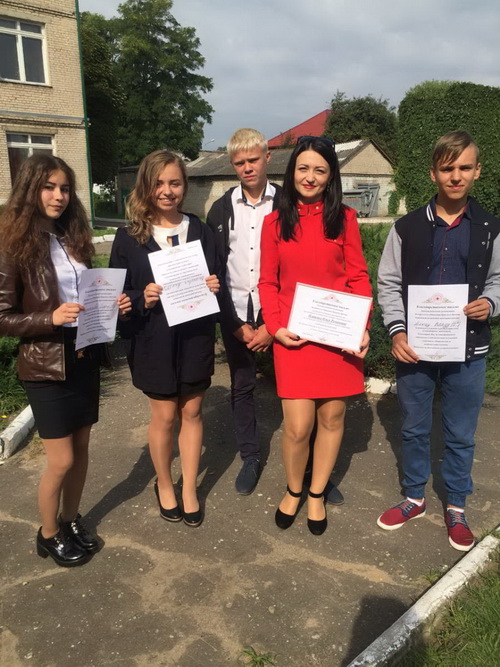 